WOLVERINE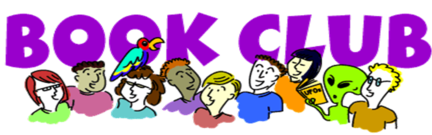 Permission SlipSeptember 12, 2017Dear Parent/Guardian: Your child would like to join the Western Tech Book Club. Under the direction of Ms. Osborne, the Library Media Specialist, students independently read a book approximately every six weeks and meet with other members to discuss the work.  Snacks are also welcome but not required at our club meetings. Student suggestions for books will be considered, but Ms. Osborne will preview and make the final decision. Even though discretion is used in choosing age appropriate books of literary merit, it is possible that some books may contain mature elements. Students are welcome and strongly encouraged to obtain their own copies of the selections, but all efforts will be made by Ms. Osborne to locate available copies to be signed out. If a book is lost or damaged, please note that your student will be charged a $10 replacement fee.Our first book club will meet Tuesday, October 24 from 2:10-3:30.  Subsequent dates and times are yet to be determined.  Please note that transportation is not provided by the school, so your child will need to have his/her own transportation.  If your child is interested in participating but unable to attend after school, please encourage him/her to join our discussion on Edmodo using group code: 9f957b.The bottom portion needs to be returned to Ms. Osborne no later than Monday, September 19; books will be distributed on a first-come, first-served basis upon receipt of this permission slip.  Our first book will be Sherman Alexie’s The Absolutely True Diary of a Part-Time Indian.  I am so excited to read and discuss some great books with your child this year!  Happy Reading! Tracey OsborneLibrary Media Specialisttosborne@bcps.org--------------------------------------------------------------------------------------------------------------------------------------------------------------------------------Western Book Club Permission SlipI have read the information provided and give my child permission to participate in the Western Book Club. Student’s Name: ____________________________________________________________________________________________ Grade: _________________  Parent’s/Guardian’s Name (please print):__________________________________________________________________________ Parent’s/Guardian’s Preferred Phone #:____________________________________________________________________________Parent’s/Guardian’s Email Address: ______________________________________________________________________________Parent’s/Guardian’s Signature: __________________________________________________________________________________Optional- Book Suggestions:_____________________________________________________________________________________________________________________________________________________________________________________________________________________________________________________________________________________________________________Other questions/comments/concerns:_____________________________________________________________________________
________________________________________________________________________________________________________________________________________________________________________________________________________________________